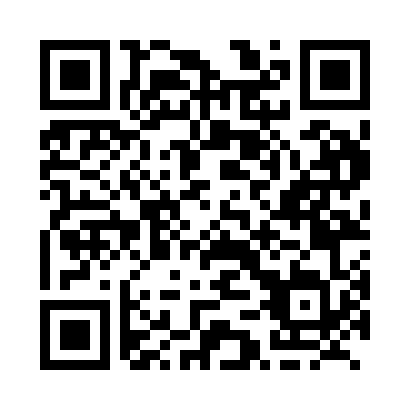 Prayer times for Ashton Creek, British Columbia, CanadaWed 1 May 2024 - Fri 31 May 2024High Latitude Method: Angle Based RulePrayer Calculation Method: Islamic Society of North AmericaAsar Calculation Method: HanafiPrayer times provided by https://www.salahtimes.comDateDayFajrSunriseDhuhrAsrMaghribIsha1Wed3:375:2912:536:008:1810:112Thu3:345:2812:536:018:1910:133Fri3:315:2612:536:028:2110:164Sat3:295:2412:536:028:2210:185Sun3:265:2212:536:038:2410:216Mon3:235:2112:536:048:2510:237Tue3:215:1912:536:058:2710:268Wed3:185:1712:536:068:2810:299Thu3:155:1612:526:078:3010:3110Fri3:135:1412:526:088:3110:3411Sat3:105:1312:526:098:3310:3612Sun3:075:1112:526:108:3410:3913Mon3:055:1012:526:118:3610:4214Tue3:025:0812:526:118:3710:4415Wed3:005:0712:526:128:3910:4616Thu2:595:0612:526:138:4010:4617Fri2:595:0412:536:148:4110:4718Sat2:585:0312:536:158:4310:4819Sun2:575:0212:536:168:4410:4920Mon2:575:0012:536:168:4610:4921Tue2:564:5912:536:178:4710:5022Wed2:564:5812:536:188:4810:5123Thu2:554:5712:536:198:4910:5124Fri2:554:5612:536:198:5110:5225Sat2:544:5512:536:208:5210:5326Sun2:544:5412:536:218:5310:5327Mon2:534:5312:536:228:5410:5428Tue2:534:5212:536:228:5610:5529Wed2:524:5112:546:238:5710:5530Thu2:524:5012:546:248:5810:5631Fri2:524:4912:546:248:5910:56